Corrigé - Lundi 8 juin 2020Activité 1 : DictéeComplète la grille avec les mots de la liste :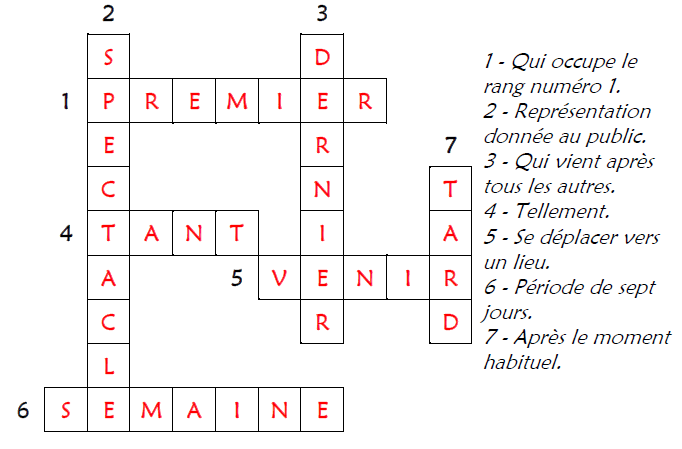 Activité 2 : GrammairePlace les mots ci-dessus à apprendre dans le tableau des natures :Activité 3 : VocabulaireRange les mots de la liste ci-dessus dans l’ordre alphabétique.Assister – chanson – concert – dernier – partie – plus – premier – semaine – spectacle – tant – tard - venirActivité 4 : Orthographe/GrammaireAccorde l’adjectif dans les GN.dernier : la semaine dernièredernier :  mes dernières vacancespremier : la première partieSouligne l’adjectif dans chaque phrase et dis s’il est attribut ou épithète.Je n’aime pas les haricots verts. : épithèteOn appelle la Terre la planète bleue. : épithèteTu sembles contrarié aujourd’hui. : attributCe magnifique tableau a été peint par Dali. : épithèteMa sœur est pénible et fait des caprices. : attribut Activité 5 : Conjugaison Conjugue à l’imparfait et au futur les verbes venir et assister.Activité 6 : Numération – Fractions décimalesEcris ces fractions en chiffres :Cinq dixièmes : 5/10Trente-six centièmes : 36/100Dix-huit dixièmes : 18/10Cent soixante-huit centièmes : 68/100Ecris ces fractions en lettres :6/10 : six dixièmes23/100 : vingt-trois centièmes56/10 : cinquante-six dixièmes50/100 : cinquante centièmes5/100 : cinq centièmes108/100 : cent huit centièmesComplète :Exemple : 7 = 700/1002 = 20/10			8 = 80/10			3 = 30/106 = 600/100			5 = 500/100			1 = 100/100Complète :Rappelle-toi : 1/10 = 10/1003/10 = 30/100		800/100 = 80/10		50/10 = 500/10060/100 = 6/10		7/10 = 70/100		10/10 = 100/100Décompose ces fractions comme dans l’exemple :Exemple : 254/100 = 200/100 + 50/100 + 4/100 = 2 + 5/10 + 4/100157/100 = 100/100 + 50/100 + 7/100 = 1 + 5/10 + 7/100213/100 = 200/100 + 10/100 + 3/100 = 2 + 1/10 + 3/100134/100 = 100/100 + 30/100 + 4/100 = 1 + 3/10 + 4/100205/100 = 200/100 + 5/100 = 2 + 5/100373/100 = 300/100 + 70/100 + 3/100 = 3 + 7/10 + 3/100188/100 = 100/100 + 80/100 + 8/100 = 1 + 8/10 + 8/100Activité 7 : La division - EntraînementCalcule :Division : 856 : 7  								725 : 5  897 : 6Activité 8 : Grandeurs et mesuresConvertis en cm puis calcule :2 m + 13 cm + 40 mm = 200 cm + 13 cm + 4 cm = 217 cm5 m + 45 dm + 30 mm = 500 cm + 450 cm + 3 cm = 953 cm43 m + 46 dm + 128 cm = 4 300 cm + 460 cm + 128 cm = 4 888 cm45 m + 56 dm + 45 cm + 70 mm = 4 500 cm + 560 cm + 45 cm + 7 cm = 5112 cmComplète avec <, > ou = :5 km > 500 m (car 5 km = 5 000 m > 500 m)111 cm > 1 m (car 1 m = 100 cm)500 mm = 50 cm 50 dam < 5 km (car 5 km = 500 dam)120 cm = 1 m 2 dm5 hm < 50 km (car 50 km = 500 hm)NomVerbeAdjectifAdverbesemaineconcertpartiespectaclechansonassistervenirdernierpremierplustardtantVenir (imparfait)Assister (Imparfait)Venir (futur)Assister (Futur)JeTuIlNousVousIlsVenaisVenaisVenaitVenionsVeniezvenaientJ’assistaisAssistaisAssistaitAssistionsAssistiezassistaientViendraiViendrasViendraViendronsViendrezviendrontJ’assisteraiAssisterasAssisteraAssisteronsAssisterezassisteront8567-71-154 1-16421227255-52-2202-255 01458976-62-2945-5743149